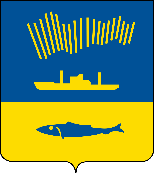 АДМИНИСТРАЦИЯ ГОРОДА МУРМАНСКАП О С Т А Н О В Л Е Н И Е 11.08.2021                                                                                                        № 2092В соответствии со статьей 179 Бюджетного кодекса Российской Федерации, Федеральным законом от 06.10.2003 № 131-ФЗ «Об общих принципах организации местного самоуправления в Российской Федерации», Уставом муниципального образования город Мурманск, постановлениями администрации города Мурманска от 21.08.2013 № 2143 «Об утверждении Порядка разработки, реализации и оценки эффективности муниципальных программ города Мурманска», от 26.03.2020 № 808 «Об утверждении Порядка оценки налоговых расходов и формирования перечня налоговых расходов муниципального образования город Мурманск», в целях повышения эффективности и результативности расходования бюджетных средств                п о с т а н о в л я ю: 1. Внести в муниципальную программу города Мурманска «Развитие конкурентоспособной экономики» на 2018-2024 годы, утвержденную постановлением администрации города Мурманска от 10.11.2017 № 3598 (в ред. постановлений от 29.01.2018 № 165, от 06.09.2018 № 3001, от 18.12.2018  № 4402, от 19.12.2018 № 4416, от 27.06.2019 № 2186, от 12.11.2019 № 3751,     от 12.12.2019 № 4183, от 16.12.2019 № 4229, от 01.04.2020 № 884, от 07.08.2020 № 1871, от 02.11.2020 № 2535, от 17.12.2020 № 2940, от 17.12.2020 № 2950), следующие изменения:1.1. Строку «Финансовое обеспечение программы» раздела «Паспорт муниципальной программы» изложить в следующей редакции:1.2. Таблицу «Оценка применения мер налогового регулирования в сфере реализации подпрограммы» подраздела 3 «Перечень основных мероприятий подпрограммы» раздела I «Подпрограмма «Повышение инвестиционной и туристской привлекательности города Мурманска» на 2018-2024 годы» дополнить новой строкой 5 согласно приложению № 1 к настоящему постановлению.1.3. В разделе II «Подпрограмма «Развитие и поддержка малого и среднего предпринимательства в городе Мурманске» на 2018-2024 годы»:1.3.1. Строку «Финансовое обеспечение подпрограммы» подраздела «Паспорт подпрограммы» изложить в следующей редакции:1.3.2. Пункт 3.2 «Перечень основных мероприятий подпрограммы на 2021-2024 годы» подраздела 3 «Перечень основных мероприятий подпрограммы» изложить в новой редакции согласно приложению № 2 к настоящему постановлению.1.3.3. Таблицу «Детализация основных мероприятий на 2018-2024 годы» изложить в новой редакции согласно приложению № 3 к настоящему постановлению.1.3.4. Подраздел 4 «Обоснование ресурсного обеспечения подпрограммы» изложить в новой редакции согласно приложению № 4 к настоящему постановлению.2. Отделу информационно-технического обеспечения и защиты информации администрации города Мурманска (Кузьмин А.Н.) разместить настоящее постановление с приложениями на официальном сайте администрации города Мурманска в сети Интернет.3. Редакции газеты «Вечерний Мурманск» (Хабаров В.А.) опубликовать настоящее постановление с приложениями.4. Настоящее постановление вступает в силу со дня официального опубликования и распространяется на правоотношения, возникшие 
с 18.04.2021.5. Контроль за выполнением настоящего постановления возложить на заместителя главы администрации города Мурманска Синякаева Р.Р.Временно исполняющийполномочия главы администрациигорода Мурманска                                                                                В.А. ДоцникФинансовое обеспечение программыВсего по программе: 254 058,0 тыс. руб., в т.ч.:- за счет средств бюджета муниципального образования город Мурманск (далее – МБ)247 878,6 тыс. руб., из них:2018 год – 34 188,6 тыс. руб.,2019 год – 35 679,3 тыс. руб.,2020 год – 42 195,8 тыс. руб.,2021 год – 33 363,9 тыс. руб.,2022 год – 33 492,7 тыс. руб.,2023 год – 33 492,7 тыс. руб.,2024 год – 35 465,6 тыс. руб.,- за счет средств областного бюджета (далее – ОБ) 6 179,4 тыс. руб., из них:2018 год – 1 154,4 тыс. руб.,2019 год – 1 161,7 тыс. руб.,2020 год – 671,4 тыс. руб.,2021 год – 1 479,9 тыс. руб.,2022 год – 495,4 тыс. руб.,2023 год – 495,4 тыс. руб.,2024 год – 721,2 тыс. руб.Финансовое обеспечение подпрограммыВсего по подпрограмме: 41 795,2 тыс. руб., в т.ч.:МБ: 40 100,7 тыс. руб., из них:2018 год – 5 502,6 тыс. руб.,2019 год – 4 746,5 тыс. руб.,2020 год – 12 067,2 тыс. руб.,2021 год – 4 026,6 тыс. руб.,2022 год – 4 275,0 тыс. руб.,2023 год – 4 275,0 тыс. руб.,2024 год – 5 207,8 тыс. руб.,ОБ: 1 694,5 тыс. руб., из них:2018 год – 500,0 тыс. руб.,2019 год – 467,8 тыс. руб.,2021 год – 726,7 тыс. руб.